04015 Стъпки за разработване на проект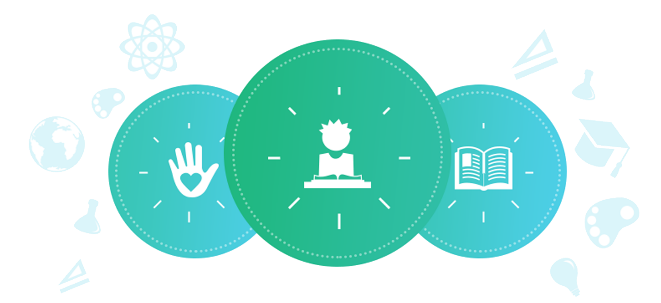 Клас:  4тиУчениците се запознават с основните стъпки за планиране, изпълнение и оценяване успешността на общественозначим проект. Урокът включва практически проект на класа за подкрепа на семейство в нужда в общността. Всеки от учениците ще поеме отговорност за изпълнението на задача и ще допринесе за постигането на целта на общия проект.   Продължителност: Две или три занятия по 40 минути. Урокът може да отнеме две/три седмици с включеното време за практическа реализация на планираните задачи.Цели:Учениците ще:описват основните стъпки за стартиране на проект;оценяват успешността на проект. Материали: Приложение № 1: Осем стъпки да достигнем нашите цели;Приложение № 2: План в подкрепа на семейство в нужда;Приложение № 3: Форма за оценяване на общественозначим проект.Библиография:Книгата „Стол за майка ми“ (A Chair for My Mother) от Вера Уилямс (Vera Williams): https://www.youtube.com/watch?v=wV1ege3jEFEИнструкцииРазкажете на учениците или им припомнете историята от книгата „Стол за майка ми“ (препоръчана като материал е в урок „Да правим добро, за да се чувстваме добре“). Попитайте ги: „Ако искаме да помогнем на семейство в нужда като това в историята, какво можем да направим?“. Записвайте на флипчарт/дъската техните предложения. Пояснете, че е изключително важно да се следва една посока за действие, така че всички хора, които са въвлечени в помощта за семейството, като една обща инициатива/проект, трябва да знаят общата посока – цел. Ползвайте Приложение № 1: Осем стъпки да достигнем нашите цели за подготовка на план за общ проект.Разделете учениците на малки групи по четирима. Раздайте им по едно копие от Приложение № 2: План в подкрепа на семейство в нужда. След както им оставите достатъчно време за работа по групи, се съберете отново и нека групите да представят работата си. Извлечете чрез обсъждане общите идеи и описания и опишете на флипчарт/дъската общия проект на класа. Обърнете внимание върху различните отговорности, необходими за изпълнението на целта на проекта.Насочете учениците към избор на роли и поемане на отговорности за изпълнение на различните задачи. Учениците могат да разработят информационни материали или кутии за набиране на средства, да проведат допитване за нуждите на семейството, да се обърнат към нестопанска организация в общността, която да окаже съдействие за проекта.Планирайте време за изпълнение на проекта и по предварително изготвения план изпълнете задачите. Времето, необходимо за проекта, може да бъде разпределено в следващите две седмици.В края на проекта проведете дискусия за оценка на реализираните задачи и успешността на проекта. Използвайте Приложение № 3: Форма за оценяване на общественозначим проект. Учениците трябва да преминат през осемте стъпки за изпълнение на проект, като чрез обсъждане да оценят етапите, през които са преминали: нека да дадат по една точка за всяка коректно идентифицирана стъпка и по една точка за всяко коректно изпълнение. Следете техните реакции в обсъжданията и направете заключение за цялостното изпълнение на проекта и въздействието му върху учениците.  Приложение № 1:Осем стъпки да достигнем нашите целиИзберете тема или конкретен проблемПомислете за конкретен проблем в общността/квартала/училищетоТрудната част не е да видите различни проблеми, а по-скоро да изберете ЕДИН, върху който да се фокусирате и да работитеНаправете проучванеСъберете информация за проблема, за да го разберете по-добреДопитайте се до хората в квартала или другите ученици в училището, за да разберете как те се отнасят към избрания от вас проблемПотърсете информация за организация в града, която работи по избрания от вас проблем. Свържете се с нея и споделете идеите си. По този начин ще съберете още информация за проблема и възможни решение. Можете да привлечете съмишленици/партньори за изпълнението на проекта си.Направете списък с възможни решения на проблема и изберете ЕДНОНаправете списък с различни решения на проблемаПрегледайте ги и определете онези, които са възможни да бъдат реализирани във времето, с което разполагате. Оценете ги спрямо очаквания резултат, до какво биха допринеслиОсигурете екип за подкрепаНамерете хора, които биха се съгласили да ви помогнат. Сформирайте работния екип за изпълнение на различни задачиИнформирайте Помислете за начини, чрез които да информирате широк кръг от хора за проблема и решението, по които работите. Телевизия, радио, вестници или социални медии са добри възможности и някои от тях могат да се съгласят да популяризират проекта ви като партньори. Медиите са изключително ценни, особено, ако набирате средства, или търсите друго партньорство. Чрез тях можете да достигнете до много хора извън кръга на приятели и съученици.Осигурете средства и други ресурси, необходими за изпълнение на проектаЗа да можете да реализирате планираните задачи, са необходими ресурси.Планирайте конкретни действия за набиране на парични средства за вашия проект. Помислете за хора или фирми, които биха ви подкрепили и с друг тип ресурси – напр. фирма за производство на мебели може да ви подкрепи чрез дарение на маса или столове, ако новите мебели са сред нуждите на семейството; ако децата имат нужда от дрехи и обувки, можете да планирате акция за събиране на запазени дрехи и обувки сред близки и/или в училище.    Реализирайте планираните задачиСлед информирането и привличането на подкрепа, включително осигурени средства, изпълнете планираните задачи.Не отлагайте изпълнението на проектаСледвайте плана и се стремете към общата целОценете изпълнението на проекта Стъпка след изпълнението на задачите по проекта. Направете преглед на свършеното и отговорете на следните въпроси:Необходимо ли е да променим нещо от това, което сме постигнали с проекта? Постигнахме ли промяната, която искахме в началото на проекта?Какво направихме добре?Какво не успяхме да направим по начина, по който искахме?Приложение № 2План в подкрепа на семейство в нуждаОписание на проблемаБележки:Проучване на нуждите на семейството, начините за подкрепа, конкретни необходимостиБележки:Как да въвлечем за партньори училището и/или съседите в квартала?Бележки:От чия помощ имаме нужда, за да помогнем на семейството?Бележки:Как ще информираме другите хора за нашия проект? Какви медийни средства ще ползваме?Бележки:Как ще наберем средства или други нужни ресурси?Бележки:Колко дълго ще продължи проектът? С каква продължителност ще са отделните задачи?Бележки:Оценка на проектаБележки:Приложение № 3Форма за оценяване на общественозначим проектАко сте искали да реализирате проект в подкрепа на общността или конкретна група хора, то вие би трябвало да имате план с конкретни задачи/стъпки. Запишете всички стъпки, които сте планирали от началото до края на проекта. Опишете изпълнението на всяка една от тях. Посочете какво конкретно сте извършили и какво сте постигнали.Стъпка 1:Пояснение:Стъпка 2:Пояснение:Стъпка 3:Пояснение:Стъпка 4:Пояснение:Стъпка 5:Пояснение:Стъпка 6:Пояснение:Стъпка 7:Пояснение:Стъпка 8:Пояснение: